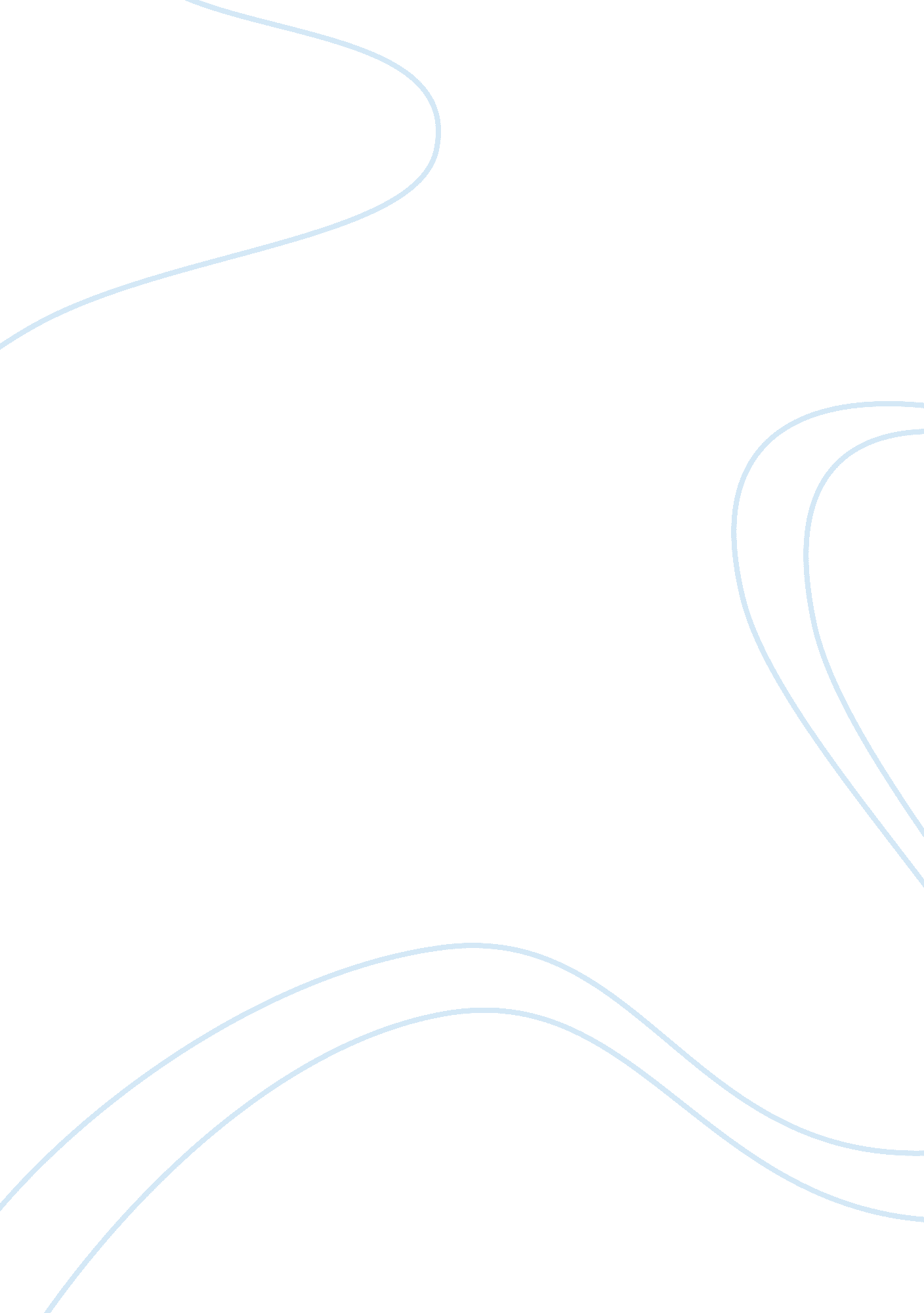 Operation managementBusiness, Management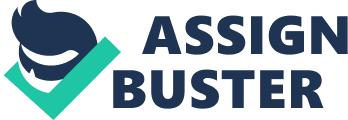 For interior decoration of the dream house several furnishings and accessories are required. The following paragraphs list the various interior decoration furnishing and accessories and one or more manufacturing strategies which could be used in their production. 
1. Bath Accessories and Fixtures 
These include bath tubs, mirrors, shelves, showers, sauna, holders and hangers for toothbrushes, towels, soaps and tissue papers, commodes, flushing systems, trays and taps. While most of the bathroom accessories come as Make to Stock products, a few can be made to order. The latter category may include shelves, trays and bath tubs. The Assemble to Order products are really not prevalent in this category. 
2. Carpets and Rugs 
The carpets and rugs are easily available as Make to Stock products. However, they can also be built on order which may be a time consuming and costly process. 
3. Cleaning and Janitorial 
These products include dustbin, laundry powder, floor sweeper, vacuum cleaner, steam cleaner, trash cans etc. These products are available on the shelves as Make to Stock products only except for special cases. 
4. Feng Shui 
These items are in form of laughing buddhas, wall hangings, dragons etc. and are available as Make to Stock products. 
5. Furnishings 
Drapery, curtains and linen are the furnishings. An Assemble to order approach would be the best for these items where clothes are bought from the market while a tailor is employed for stitching as per the dimensions of the house. 
6. Hardwares 
Hardwares comprise of handles, channels, rods, locks and holdbacks. These products are available as Make to Stock products and it doesn’t make sense to go for other manufacturing strategies unless special requirements have to be met. 
7. Home organization and Store 
Brooms, ladders, cupboards and mops are a part of this group. This is a group of items where all 3 manufacturing strategies can be used. Ladders and cupboards can be designed through all 3 strategies while brooms and mops are best to buy as Make to Stock products. 
8. Lighting and Fans 
Sources of lighting and fans are available in the market. However, they have to be customized according to specific needs. So Make to Stock and Assemble to Order strategies could work here. For example, Air coolers are designed using Assemble to Order strategy many times. 
9. Kitchen accessories 
Modular kitchens are the norm of the day. These are designed using Make to order manufacturing. However, several accessories such as faucets, taps, crockery stand and others are available as Make to Stock products. 
10. Outdoor Living 
These accessories consist of decks, doormats, fire pits, grills, fryers and smokers. Most of these accessories are Make to Stock. However, fire pits can be built to order as well. 
11. Play room 
Playroom may consist of several indoor games and toys. All these items are manufactured through Make to Stock strategy. 
12. Ply, Laminates, Veneers 
These products can be made to order using carpenters. They can also be assembled to order by buying basic product from the market and cutting or polishing it. 
13. Deity Idols 
The idols can be in form of metal, stone, wood or photo frames. While most people go for readymade idols some may actually decide to build an idol on wall in stone i. e. they may go for make to order products. 
14. Vastu 
These items include crystals, lucky charms, pyramids and yantras which are best bought as Make to Stock products. 
15. Venetian blinds 
These are available as big sheets and have to be customized (assemble to order) to be installed in the home. 
16. Paints and Polish 
These are the perfect examples of Assemble to Order products. The paints and polishes have to be mixed in proportion as per the required colors and shades. 
17. Wall Papers and application tools 
These products such as clocks are manufactured through Make to Stock strategy. 
References 
Interiors and Furnishing. AtcoMart. Retrieved September 20, 2011 from http://www. atcomaart. com/category/interiors-furnishings. aspx 